Alternative fuel: Electricity Answer KeyInstructions: Read this webpage https://afdc.energy.gov/vehicles/electric_emissions.html and then answer the questions below.Emissions from Hybrid and Plug-In Electric Vehicles:Besides the emission from the car’s tailpipe, what else needs to be considered?Electricity Sources and Emissions:Summarize the data presented in the Annual Emissions per Vehicle graph:Direct and Well-to-Wheel Emissions:What are direct emissions? How are direct emissions different for different types of electric vehicles?EV (all-electric vehicles):	PHEV (Plug-In Hybrid Electric Vehicle) in all electric mode:	PHEV, when using ICE (internal combustion engine):What are Well-to-wheel emissions?Why are well-to-wheel emissions important to consider with electric vehicles?Use the GREET excel database to complete the chart below:Open this link:  https://greet.es.anl.gov/greet_1_seriesClick the link underneath “GREET 1 Series (Fuel-Cycle Model) or this link GREET_2020rev1.zip Open the GREET folderSelect “GREET1-2020”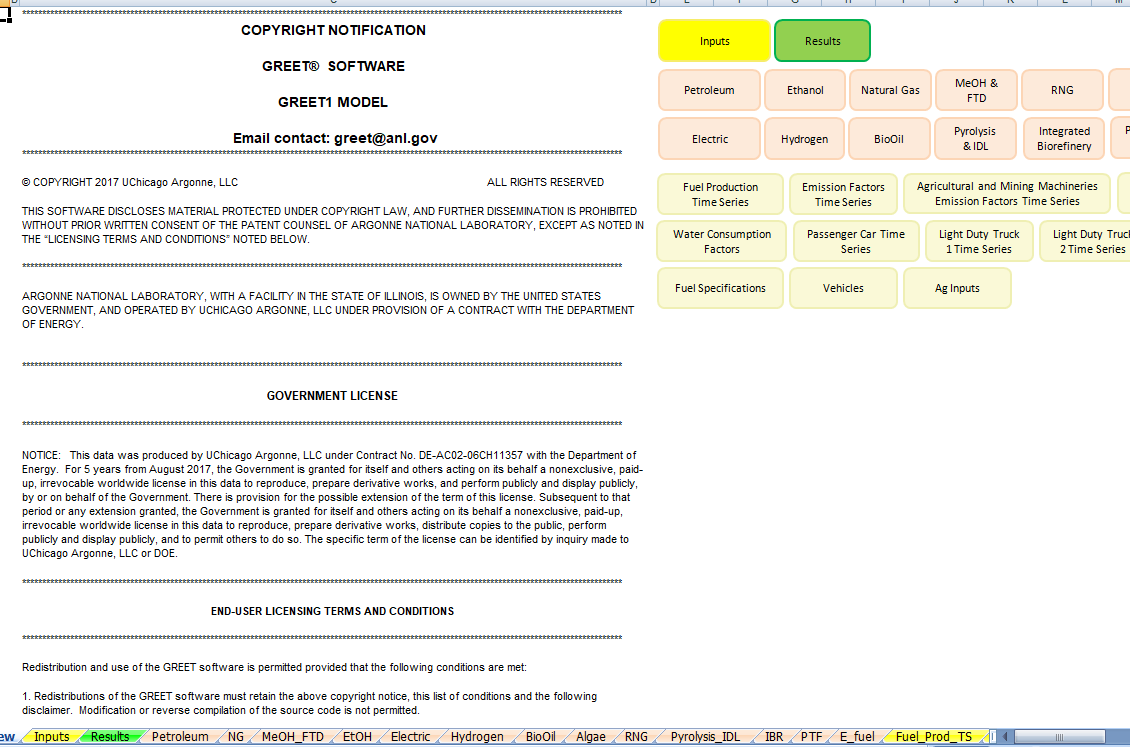 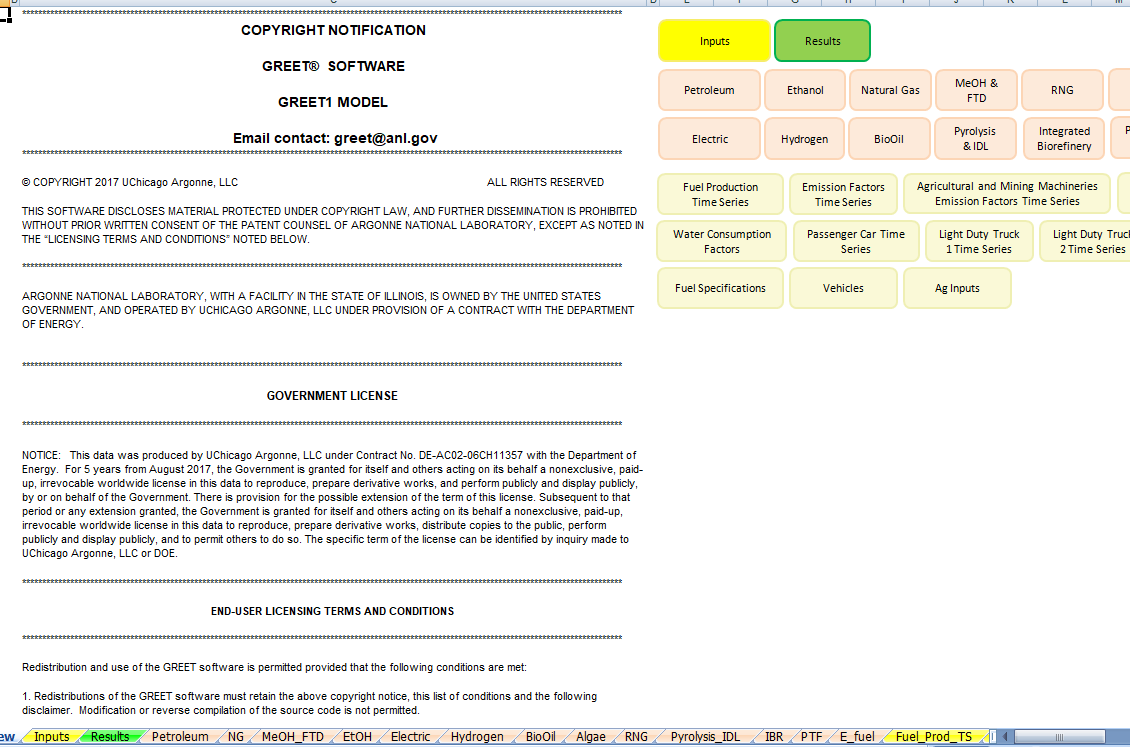 To use the GREET database, you have to click on the tab at the bottom of the screen. Click the “Electric” tab.  The red arrow above is pointing to it.There is a lot of information on this database.  Scroll all the way down to 12) Fuel-Cycle Energy Use, Water Consumption, and Emissions.  Scroll down to the second half of the table.  The data you are recording is the Energy Consumption, Water Consumption, and Total Emissions for what are the units? Each gallon of ethanol?  (it says Btu or Gallons or Grams per mmBtu of electricity available) Because we are interested in reducing carbon emissions and climate change, record the values for methane (CH4), carbon dioxide (CO2), and nitrous oxide (N2O).  There are other variables in this chart, but we will focus just on these three.  There is a red box around them in the table below.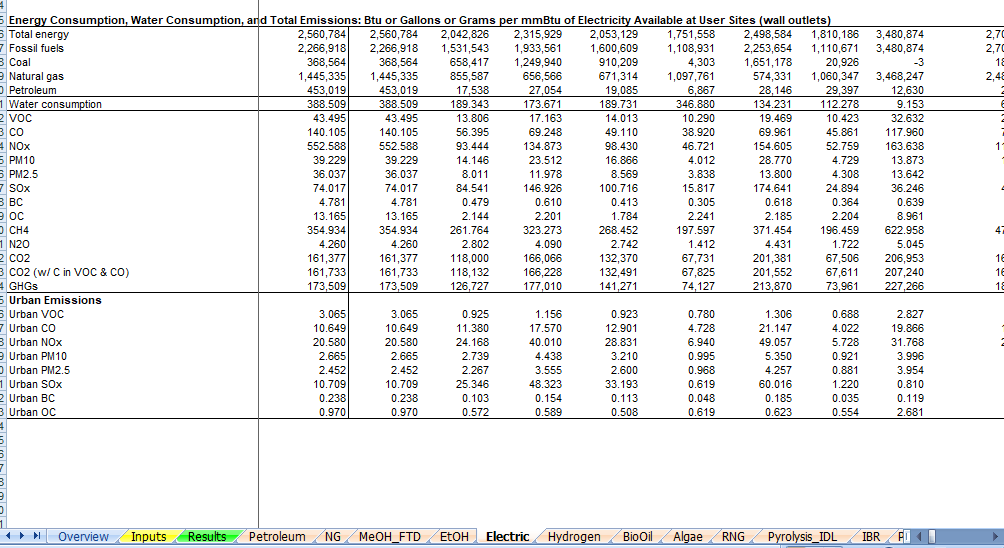 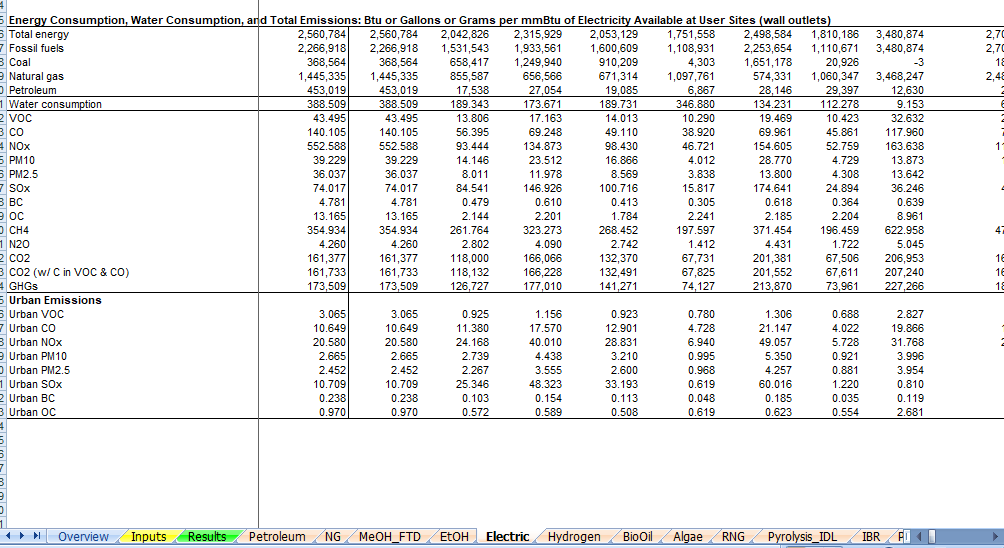 Look through the data table and find the emissions for Illinois.  To move through the data table, use the arrow that has the red circle around it in the picture above.  Record the data in the table below.  This is what you will share when the group comes back together. The abbreviations in GREET are defined below:VOC = volatile organic compoundsCO = carbon monoxideNOX = nitric oxidePM10 = particulate matter with a diameter of 10 micrometers or lessPM2.5 = particulate matter with a diameter of 2.3 micrometers or lessSOX = sulfur oxidesBC = black carbon (particulate matter/ soot & contributes to climate change)OC = organic carbon (respiratory effects)CH4 = methaneN2O = nitrous oxideCO2 = carbon dioxideFill in the row below for electric energy.  When everyone is finished learning about the energy sources, share what you have learned with the group.  Each individual should summarize the questions they answered and share the GREET emissions that were calculated.  Notes should be taken in the table below so that the information can be shared with your poster group.Circle the energy source you will use to heat your building (remember that we are assuming that the technology for this will be in place) and complete the information below the table.Answers will vary based in student presentationsType of fuel that will be recommended for use in heating your building structure:Evidence and reasoning for this recommendation:Return to the “Energy Source” document and continue to step 2.Emissions associated with the production of electricity also need to be considered.All electric cars release fewer emissions.  Most of the electricity is produced using natural gas and nuclear power.Direct emissions are emissions that come from a vehicle's tailpipe and through evaporation from the vehicle's fuel system during the fueling process. All-electric vehicles produce zero direct emissions.PHEV’s produce zero tailpipe emissions when they are in all-electric mode, but can produce evaporative emissions.PHEV’s produce tailpipe emissions when they are use their ICE, but the direct emissions are usually lower than a conventional vehicle. Well-to-Wheel emissions include all the emissions related to fuel production, processing, distribution and use. Most electric power plants produce emissions,  there are also extra emissions during extraction, processing and distribution of the primary energy sources that are used for electricity production.  Gas emissionState of ILCH4211.58N2O2.56CO2117,003Energy SourceInformation about energy sourceGREET valuesEthanolElectricBiodieselNatural GasPropaneHydrogenThe expectation is that they will choose hydrogen, but it does depend on students presentationsEvidence used would be the low greenhouse gas emissions.